Raua tn 41/Kreutzwaldi 5a asuva arhitektuurimälestise nr 8687 trepikodade restaureerimis-remonttööde kordushinnapakkumineSeoses eelmiste hinnapakkumiste metoodiliste erinevustega, kuulutatakse välja uus hinnapakkumine alljärgnevate täpsustatud nõuetega:Hinnapakkumisel võtta aluseks Ehitusseadus 15.05.2002 (Rt I 2002,17,207) jõustumise aeg vastavalt  §-le 102.Seoses arhitektuurimälestisega nr 8687 võtta aluseks Muinsuskaitseseadus 27.02.2002, jõustus 01.04.2002.a.Arvestades Kreutzwaldi 5A/Raua 41 hoone kuulumisega arhitektuurimälestiste nimistusse alates 13.nov.1999, nr 8687 kuulub säilitamisele ja restaureerimisele hoone fassaadisel ja trepikodades säilunud detailid ning elemendid.Korduspakkumistega on tingimusi täiendatud alljärgnevalt:Lisatud kasutatav värvikaart /lisa 2/Trepimarssside katmine altpoolt kuivkrohviga asendada tuldtõkestava lakiga. Tööde läbiviijal peab olema vastav tegevusluba. /Päästeameti nõusolekul/Sama nõue tagumise trepi ülaosale ja laeleAutomaatse tulekahjusignalisatsiooni paigaldus koos keskseadega näha ette trepikojas kuni korteriteniPeatrepikojas pinnapealsed juhtmed paigaldada karbikusseKonkurssist-läbirääkimistest osalejatel esitada:Analoogsete tööde loeteluMTR (Majandustegevuse register) registreering ehitus-remonttöödele (alus Ehitusseadus 15.05.2002/01.05.2009)Tegevusluba kinnismälestiste restaureerimistöödele (alus Muinsuskaitseseadus 17.02.2008)Tulekahjusignalisatsiooni paigaldamise lubaHinnapakkumine esitada töödelõikes lahtikirjutatult /vt lisa 1/Garantiiaeg teostatud töödele.Maksetingimused.Kahe viimase aasta ehitus-montaaztööde sh restaureerimistööde ehitus-montaaz-tööde käive.Hinnapakkumine esitada kinnises ümbrikus 16.märtsil 2010.a. kell 16.25, korterisse nr 2, OÜ H. Uuetalu tööruumi. Ümbrike avamine 16.märtsil 2010 kell 16.30.MÄRKUS:Tööde läbiviija on kohustatud esitama tulekaitsesignalisatsiooni ja elektrisüsteemi täitejoonised.Täiendavad tingimusedprojekti autor Heino Uuetalu08.03.2010.a.						 						LISA 1						 						LISA 2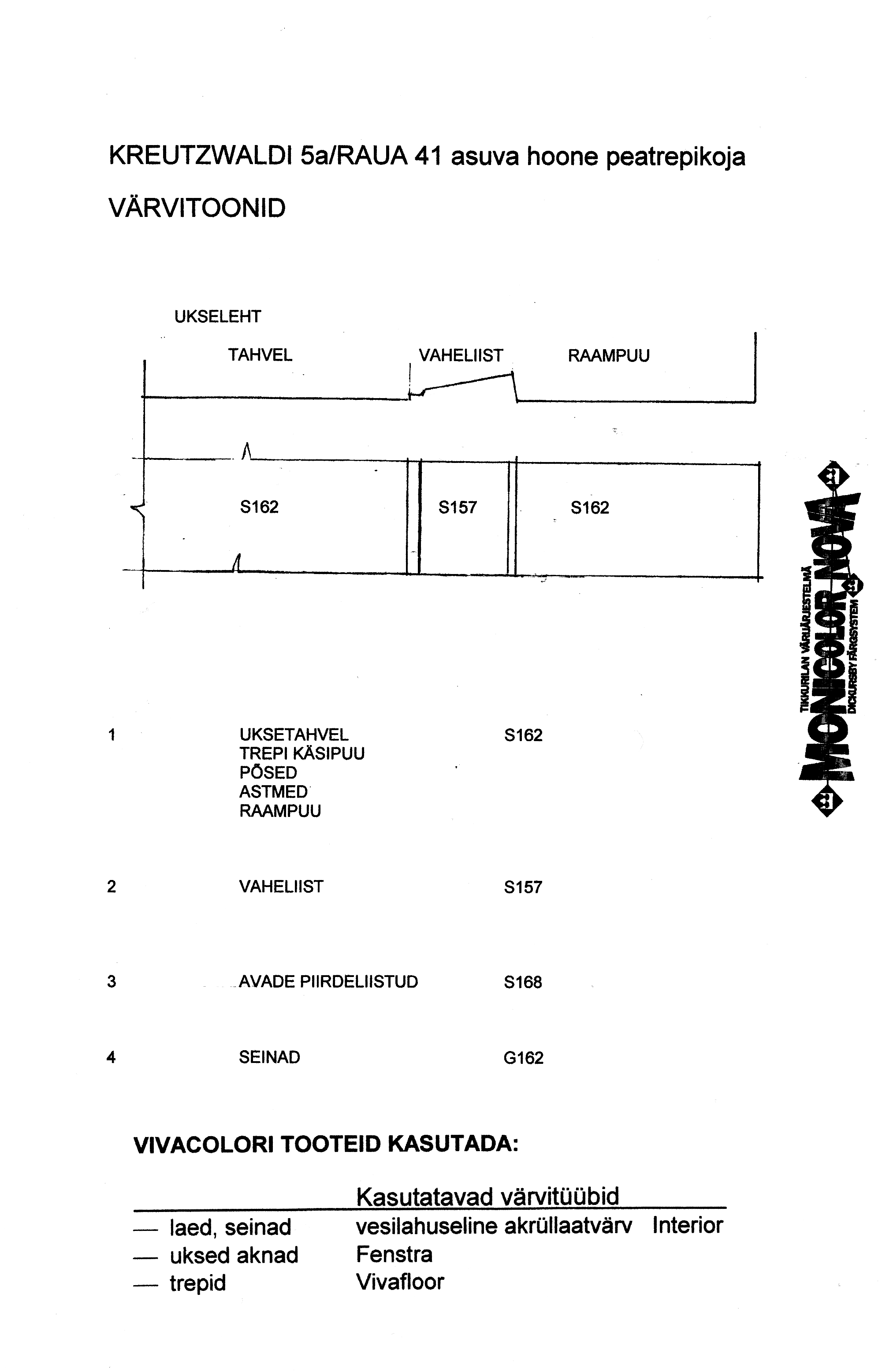 Tellija:   Korteriühistu Raua 41 Tellija:   Korteriühistu Raua 41 Objekt:  Raua 41 -  tagumine trepikodaObjekt:  Raua 41 -  tagumine trepikodaNrTööde loeteluMõõt-ühikKogusÜhiku-hindMaksumusI   Üldehitustööd1Seintelt vana katte eemaldaminem21222Seinte ja lagede katmine kahekordse GF-15 "Cyproc" plaadiga ja metallkarkassilm21303Seinte ja lagede maalritööd, samuti trepiastmed altpooltm21304Värvitud trepiastmete alt ja põskede katmine tuletõkkelakiga /60min/m243,55Trepikoja ülaosa ja lae puitvoodri värvimine ja katmine tuldtõkestava lakigam2206Trepiastmete, käsipuu (alles jääv) ja mademete viimistlusm2597EI-60 ukseploki paigaldus koos vana eemaldamisega /tihendamine truletõkke hermeetikuga/tk18Välisukseploki remont ja viimistlusm24,849Aknaploki remont ja viimistlus seestpooltm23,5210Keldri ukseploki viimistlus kahelt pooltm24,7111Pööninguluuk EI-30 ja paigaldus koos eeltöödegaava112Prahi äravedu13Materjali transport14Tellingudkmpl115Objekti koristus16Käsipuude eemaldusjm1217Sama restaureerimine ja paigalduskmpl 417Sama viimistlusm216,819Trepi mademelt vana plaadi eemaldusm24,820Trepi mademete tasandusvalum24,821Trepimademete plaatimine /kulumiskindel/m24,822Välistrepi rekonstrueeriminekmpl1II   Elektri- ins.tööd1Üleliigsele el.juhtmete eemalduskmpl12Uute trepikoja valgustite paigaldus koos juhtmestikugapunkt43Pistikupesa 220V paigaldus koos juhtmestikugapukkt4III  Tulekahju signalisatsioonitööd  vastavalt projektile /mõlemale trepikojale/1Peakilbi paigaldus /paigaldatud ja H.Uuetalu  poolt tasutud/12Trepikoja andurite paigaldus koos juhtmetega kuni korterinikmpl 73Korterite andurite paigaldus                        /paigaldus II etapp - valdaja kulul/4Häirenupu paigalduskmpl 75Tuldtõkestavaid konstruktsioone läbivad avad sulgeda tuletõkke hermeetikugakmpl 1Objekt:  Raua 41 - peatrepikodaNrTööde loeteluMõõt-ühikKogusÜhiku-hindMaksumus1Uue välisukseploki paigaldus koos vana eemaldamisegaava 12Põrandate ja trepiastmete tasandusm217,33Põrandate ja trepiastmete plaatimine /kulumiskindel/m217,34Elektrikaablitele karbikute paigaldusjm175Lagede maalritöödm213,36Peaukse kõrval olevate sisenduskaablile kuivkrohvkatte tegemine7Peatrepiastmete piirkonna kahjustatud krohvi eemaldamine, pinna kuivatamine, uuesti krohvimine6Seinte maalritöödm2827Paekiviseinte maalritöödm2238Trepi alt ja põskede katmine tuletõkke lakiga /60min/m2229Korter nr 1 ukse restaureerimine ja värviminem23,1510Puittrepiastmete koos käsipuudega restaureerimise ja värviminem22011Välistrepi rekonstrueerimine laiusega 100cm  koos jalapuhastusresti ja küttekaabligakmpl111Prahi äravedu 12Materjali transport13Objekti koristus